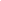 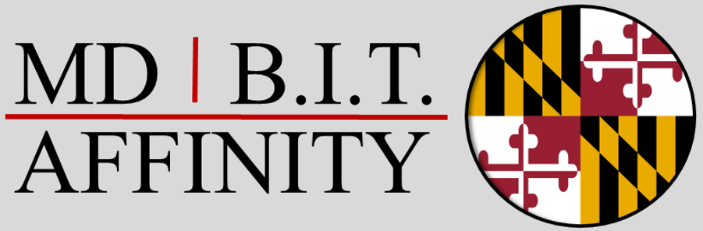 MEETING OUTCOMESFinalize Bylaw updates and establish next stepsDiscuss committee updates on conference planningFinalize conference plansEngage in case discussionMEETING AGENDAWHENWHATWHO12:00 PMWelcomeCourtney Hart, CCBCMD BIT Affinity Co-ChairAlice Boatman, MCMD BIT Affinity Co-Chair12:05 PMConference PlanningUpdates from Conference Planning CommitteeUpdates from Awards CommitteeDiscuss conference evaluation process Jay Coughlin, HCCConference ChairCourtney Hart, CCBCMD BIT Affinity Co-Chair1:15 PMBylaws ReviewUpdatesNext stepsAlice Boatman, MCMD BIT Affinity Co-Chair2:00 PMCase DiscussionALL3:00 PMADJOURNADJOURN